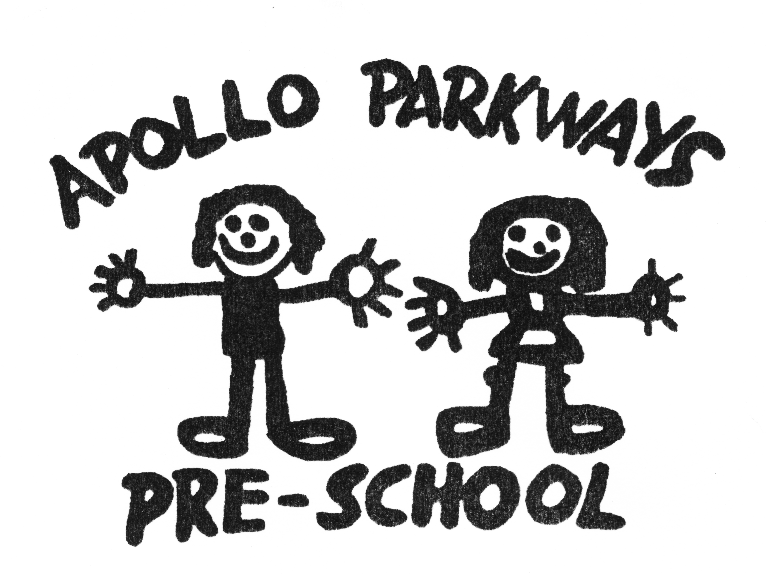 Child Safe ENVIRONMENT Policy Mandatory – Quality Area 2PURPOSEThis policy provides a clear set of guidelines and procedures for Apollo Parkways Pre-School to:provide a safe environment for all children which ensures their safety, health and wellbeingpromote the cultural safety of all childrenidentify, reduce and remove risks of child abuseintervene when a child may be at risk of abuse or neglectinvolve children in child safety including listening to children and incorporating their views about how to provide a safe environmentmake staff aware of their legal and duty of care obligations to report child abuse and neglectPOLICY STATEMENTVALUESApollo Parkways Pre-Schoolis committed to the rights of all children to feel safe, and be safe at all times, including:promoting the cultural safety of Aboriginal childrenpromoting the cultural safety of children from culturally and linguistically diverse backgroundspromoting the safety of children with a disabilityvalues, respects and cares for childrenfosters opportunities for each child to participate, express their views and to learn and developalways acts in the best interests of each child and has zero tolerance of child abusetakes all reasonable steps to ensure the health, safety and wellbeing of children at all times, whilst also promoting their learning and developmentactively manages the risks of abuse or harm to each child, including fulfilling our duty of care (refer to Definitions) and legal obligations to protect children and prevent any reasonable, foreseeable risk of injury or harmcontinuously improves the way our service identifies risks of and responds to child abuse, and encourages reporting and improved responses to allegations of abuse.SCOPEThis policy applies to the Approved Provider, Persons with Management or Control, Nominated Supervisor, Persons in day-to-day Charge, staff, contractors, volunteers, students on placement, parents/guardians, children and others attending the programs and activities of Apollo Parkways Pre-School, including during offsite excursions and activities.RESPONSIBILITIESThe Approved Provider and Persons with Management or Control are responsible for:providing leadership for an organisational culture of accountability for child safety which is open to scrutiny and is continuously reviewed and improvedadvising staff of current child protection legislation, and their legal and duty of care obligations (Regulation 84)undertaking child safety reviews and developing an action plan in consultation with staff, parents/guardians and children to maintain Child Safe Standards at Apollo Parkways Pre-School (refer to Sources)conducting recruitment and induction processes for staff in line with this policy (refer to Attachment 2 – Guidelines for incorporation of child safety into the recruitment and management of staff)screening contractors, volunteers and students in line with their roles (refer to Attachment 3 – Guidelines for incorporation of child safety into recruitment and management of contractors, volunteers and students)ensuring that contractors, volunteers, students, parents/guardians and other visitors to the service are not left with sole supervision of individual children or groups of childrenensuring that contact is prevented or responding if it has occurred, when the service has been notified of a court order prohibiting an adult from contacting an enrolled child ensuring staff, and where appropriate, contractors, volunteers and students undertake appropriate training on child safety, including recognising the signs and symptoms of child abuse (refer to Definitions), knowing how to respond, and understanding responsibilities and processes for reporting (refer to Attachment 4 – Processes for responding to and reporting suspected child abuse)ensuring procedures for reporting and responding to suspected child abuse or neglect are promoted across the service and regularly reviewed in partnership with staff and parents/guardians, and where appropriate contractors, volunteers, students and children (refer to Attachment 4: Processes for responding to and reporting suspected child abuse)offering support to the child and their family, and to staff in response to concerns or reports relating to the safety, health and wellbeing of a child at Apollo Parkways Pre-Schoolmaintaining co-operative relationships with appropriate services and/or professionals (including Child FIRST) in the best interests of children and their familiesensuring processes for responding to and reporting are followed when there are significant concerns for the safety, health or wellbeing of a child at the service (refer to Attachment 4 – Processes for responding to and reporting suspected child abuse)notifying DET within 24 hours of a serious incident (refer to Definitions) occurring at the servicenotifying DET within 24 hours in writing of becoming aware of a notifiable complaint (refer to Definitions) or allegation regarding the safety, health and/or welfare of a child at the service notifying the Commission for Children and Young People within 3 business days of becoming aware of a reportable allegation (refer to Definitions)investigating an allegation (subject to police clearance on criminal matters or matters involving family violence), advising the Commission for Children and Young People who is undertaking the investigationmanaging the risks to children whilst undertaking the investigationupdating the Commission for Children and Young People within 30 calendar days with detailed information about the reportable allegation and any action notifying the Commission for Children and Young People of the investigation findings and any disciplinary action taken (or the reasons no action was takenmaintaining confidentiality at all times (refer to Privacy and Confidentiality Policy)reviewing this policy in consultation with staff, volunteers, parents/guardians, and childrenproviding appropriate resources and training to assist staff, contractors, volunteers and students to implement this policy (refer to Sources)protecting the rights of children and families, and encouraging their participation in decision-makingkeeping staff, contractors, parents/guardian, volunteers and students informed of any relevant changes in legislation and practices in relation to this policyensuring all staff, students, contractors, parents/guardians, volunteers and visitors abide by the Code of Conduct Policyensuring an explicit statement of Apollo Parkways Pre-School’s commitment to child safety is included in all advertising promotion for the organisation.The Nominated Supervisor and Persons in Day-to-Day Charge are responsible for:keeping up to date and complying with any relevant changes in legislation and practices in relation to this policyensuring continuous improvement in the implementation of the Child Safe Standards in Apollo Parkways Pre-School promoting an organisational culture of accountability for child safety which is open to scrutiny and is continuously reviewed and improved (refer to Sources)ensuring the implementation of strategies to prevent child abuse in consultation with the Approved Provider and staff providing appropriate resources and training to assist staff, contractors, volunteers and students to implement this policy (refer to Sources)ensuring processes for responding to and reporting are followed when there are significant concerns for the safety, health or wellbeing of a child at the service (refer to Attachment 4 – Processes for responding to and reporting suspected child abuse)notifying the Approved Provider or Person with Management or Control immediately on becoming aware of a concern, complaint or allegation regarding the safety, health and welfare of a child at Apollo Parkways Pre-Schooloffering support to the child and their family, and to educators and staff in response to concerns or reports relating to the safety, health and wellbeing of a child at Apollo Parkways Pre-Schoolmaking all staff aware of this policy, the Code of Conduct Policy and the Interactions with Children Policy and holding them to account for the behavioural expectations identified.implementing and reviewing this policy in consultation with the Approved Provider or Person with Management or Control, educators, staff, contractors and parents/guardians and childrenplanning so that no child is left alone (or is out of sight) with a contractor, volunteer, student, parent/guardian or visitor, at the service.All staff are responsible for:fulfilling their legal responsibilities and duty of care to protect children and to keep children safe and to maintain their rightskeeping up to date and complying with any relevant changes in legislation and practices in relation to this policycontributing to an organisational culture of child safetyidentifying the potential for child abuse at Apollo Parkways Pre-School and developing and implementing effective prevention strategies in consultation with the Approved Provider and Person with Management or Control and the Nominated Supervisor and Person in day to day Charge following processes for responding to and reporting suspected child abuse (Attachment 4: Processes for responding to and reporting suspected child abuse)undertaking appropriate training on child protection, including recognising the signs and symptoms of child abuse (refer to Definitions), knowing how to respond, and understanding responsibilities and processes for reporting (refer to Attachment 4 – Processes for responding to and reporting suspected child abuse)supporting the maintenance of Child Safe Standards in [Service Name] in consultation with the Approved Provider and Person with Management or Control and Nominated Supervisor and Person in day to day Charge at the service notifying the Nominated Supervisor , Person in day to day Charge, the Approved Provider or the Person with Management or Control immediately on becoming aware of any concerns, complaints or allegations regarding the safety, health and welfare of a child at Apollo Parkways Pre-Schooloffering support to the child and their family in response to concerns or reports relating to the safety, health and wellbeing of a child at Apollo Parkways Pre-Schoolco-operating with other services and/or professionals (including Child FIRST) in the best interests of children and their familiesinforming families of support services available to them (such as Child FIRST), and of the assistance these services can provideconducting activities so that no child is left alone (or is out of sight) with a contractor, visitor, volunteer, student or parent/guardian at the servicefollowing the Apollo Parkways Pre-School’s processes where the service has been notified of a court order prohibiting an adult from contacting an enrolled childmaintaining confidentiality at all times (refer to Privacy and Confidentiality Policy)contributing to a review of this policy in consultation with the Approved Provider, Person with Management or Control, Nominated Supervisor and Person in day to day Chargeeducating and empowering children to talk about events and situations that make them feel uncomfortableensuring that children at the service are not subjected to any form of corporal punishment, or any discipline that is unreasonable or excessive in the circumstancesusing appropriate resources and undertaking training to assist with the implementation of this policy (refer to Sources)abiding by the service’s Code of Conduct Policy and Interactions with Children Policy.Parents/guardians are responsible for:reading and complying with this policyreporting any concerns, including in relation to potential child abuse, to the appropriate child protection authorities or the police if immediate police attention is requiredabiding by the service’s Code of Conduct.Contactors, volunteers and students, while at the service, are responsible for following this policy and its procedures.REVIEWTo assess whether the values and purposes of the policy have been achieved, the Approved Provider or Persons with Management or Control will:regularly seek feedback from everyone affected by the policy regarding its effectiveness, particularly in relation to identifying and responding to child safety concernsmonitor the implementation, compliance, complaints and incidents in relation to this policykeep the policy up to date with current legislation, research, policy and best practicerevise the policy and procedures as part of the service’s policy review cycle, or as requirednotify parents/guardians at least 14 days before making any changes to this policy or its procedures (Regulation 172(2)) unless a lesser period is necessary because of a risk.ATTACHMENTSAttachment 1: Background, definitions, sources and service policiesAttachment 2: Guidelines for incorporation of child safety into recruitment and management of staffAttachment 3: Guidelines for incorporation of child safety into recruitment of contractors, volunteers and studentsAttachment 4: Processes for responding to and reporting suspected child abuseAUTHORISATIONThis policy was adopted by the Approved Provider of Apollo Parkways Pre-School on 9th of August, 2019.REVIEW DATE:  09/08/2022Attachment 1: Background, definitions, sources and service policiesBACKGROUND AND LEGISLATIONBackgroundUnder the Education and Care Services National Regulations 2011, the Approved Provider or Person with Management or Control must ensure that all staff are familiar with current policies and procedures with regard to child safety and protection, including state and territory legislative responsibilities and their obligations under these laws (Regulation 84).The Approved Provider, Persons with Management Control, Nominated Supervisor, Persons in Day-to-Day Charge, staff, contractors and volunteers of early childhood services have legal and duty of care obligations to protect children under their supervision and care.Duty of care obligations (refer to Definitions) require the Approved Provider, Person with Management or Control, Nominated Supervisor, Persons in Day-to-Day Charge, and staff to take reasonable steps to protect children from injury that is reasonably foreseeable.In addition, organisations have a duty of care to take reasonable precautions to prevent the abuse of a child by an individual associated with the organisation while the child is under its care, supervision or authority (refer to Organisational duty of care in Definitions).The duty will relate to individuals associated with an organisation, including but not limited to committee members, employees, volunteers and contractors.The Children, Youth and Families Act 2005 provides the legislative basis for the provision of services to vulnerable children, young people and their families, and places children’s best interests at the heart of decision-making and service delivery.Any person who forms a reasonable belief (refer to Definitions), that a child is in need of protection may report their concerns to the Child Protection (refer to Definitions).Early childhood teachers are required to be registered with the Victorian Institute of Teaching and are mandatory reporters (refer to Definitions). All mandatory reporters must make a report to Victoria Police and/or Child Protection (refer to Definitions) as soon as practicable if, during the course of their roles and responsibilities they form a reasonable belief that:A child is likely to suffer, or has suffered, significant harm as a result of physical abuse and/or sexual abuse, andThe child’s parents have not protected, or are unlikely protect, the child from harm of that type.Victorian organisations that provide services to children are required under the Child Safety and Wellbeing Act 2005 to ensure that they implement compulsory minimum Child Safe Standards to protect children from harm. The standards aim to drive continuous improvement in the way services prevent and report child abuse and respond to allegations of child abuse. Standard 2 requires services to have a child safe policy or statement of commitment to child safety.Three criminal offences in the Crimes Amendment (Protection of Children) Act 2014 protect children from child abuse:Failure to disclose: All adults (not just those working with children) have a legal duty to report information about child sexual abuse to Victoria Police. The offence applies to any adult who forms a reasonable belief that a sexual offence has been committed by an adult against a child under 16 and fails to report that information to the Victoria Police.Failure to protect: The offence applies to people within organisations who hold positions of authority within an education and care service, such as the Approved Provider, Person with Management or Control, the Nominated Supervisor or the Person in day to day Charge and who know of the substantial risk that another adult associated with the organisation may commit a sex offence and they have the power or responsibility to remove or reduce the risk but negligently fail to do so.Grooming offence: The offence targets predatory conduct by an adult with the intent of committing child sexual abuse. Conduct may include communication, including online communication, with a child under the age of 16 or their parents.Legislation and standardsRelevant legislation and standards include but are not limited to:Children, Youth and Families Act 2005 (Vic)Child Safety and Wellbeing Act 2005 (Vic)Charter of Human Rights and Responsibilities Act 2006 (Vic)Child Safe Standards (Vic)Crimes Amendment (Protection of Children) Act 2014 (Vic)Education and Care Services National Law Act 2010 (Vic): including but not limited to Sections 165, 166, 167Education and Care Services National Regulations 2011 (Vic): including but not limited to Regulations 84, 85, 86, 99, 100, 101, 102, 168(2)(h)Education Training and Reform Act 2006 (Vic) (As amended in 2014)Family Law Act 1975 (Cth)National Quality Standard, including Quality Area 2: Children’s Health and SafetyReportable Conduct Scheme administered by the Commission for Children and Young People (Vic)Working with Children Act 2005 (Vic)Working with Children Regulations 2006 (Vic)Wrongs Act 1958 (Vic)DEFINITIONSThe terms defined in this section relate specifically to this policy. For commonly used terms e.g. Approved Provider, Nominated Supervisor, Regulatory Authority etc. refer to the General Definitions section of this manual.Abuse: see Child abuse definition below.Child: A child or young person is a person under 18 years of age.Child abuse: (In the context of this policy) refers to an act or omission by an adult that endangers or impairs a child’s physical and/or emotional health or development. Child abuse can be a single incident but often takes place over time. Abuse, neglect and maltreatment (refer to Definitions) are generic terms used to describe situations in which a child may need protection. Child abuse includes any and all of the following:Physical abuse: When a child suffers or is likely to suffer significant harm from an injury inflicted by a parent/guardian, caregiver or other adult. The injury may be inflicted intentionally, or be the consequence of physical punishment or the physically aggressive treatment of a child. Physical injury and significant harm to a child can also result from neglect by a parent/guardian, caregiver or other adult. The injury may take the form of bruises, cuts, burns or fractures, poisoning, internal injuries, shaking injuries or strangulation.Sexual abuse: When a person uses power or authority over a child, or inducements such as money or special attention, to involve the child in sexual activity. It includes a wide range of sexual behaviour from inappropriate touching/fondling of a child or exposing a child to pornography, to having sex with a child and grooming with the intent of committing child sexual abuse.Emotional and psychological abuse: When a child's parent or caregiver repeatedly rejects the child or uses threats to frighten the child. This may involve name calling, put downs or continual coldness from the parent or caregiver, to the extent that it significantly damages the child's physical, social, intellectual or emotional development.Neglect: The failure to provide a child with the basic necessities of life, such as food, clothing, shelter, medical attention or supervision, to the extent that the child’s health and development is, or is likely to be, significantly harmed.Family violence: When children and young people witness or experience the chronic, repeated domination, coercion, intimidation and victimisation of one person by another through physical, sexual and/or emotional means within intimate relationships. Contrary to popular belief, witnessing episodes of violence between people they love can affect young children as much as if they were the victims of the violence. Children who witness regular acts of violence have greater emotional and behavioural problems than other children.Racial, cultural, religious abuse: Conduct that demonstrates contempt, ridicule, hatred or negativity towards a child because of their race, culture or religion. It may be overt, such as direct racial vilification or discrimination, or covert, such as demonstrating a lack of cultural respect (attitude and values) and awareness (knowledge and understanding) or failing to provide positive images about another culture.Bullying: Repeated verbal, physical, social or psychological behaviour that is harmful and involves the misuse of power by an individual or group towards one or more persons. Bullying occurs when one or more people deliberately and repeatedly upset or hurt another person, damage their property, reputation or social acceptance.Child FIRST: A Victorian community-based intake and referral service linked with Family Services. Child FIRST ensures that vulnerable children, young people and their families are effectively linked to relevant services, including Child Protection.Child sex offender: Someone who sexually abuses children, and who may or may not have prior convictions.Child protection: The term used to describe the whole-of-community approach to the prevention of harm to children. It includes strategic action for early intervention, for the protection of those considered most vulnerable and for responses to all forms of abuse.Child protection notification: A notification to the Child Protection Service by a person who believes that a child is in need of protection. Child Protection Service (also referred to as Child Protection): The statutory child protection service provided by the Victorian Department of Health and Human Services, to protect children and young people at risk of abuse and neglect. This service also works closely with Family Services (including Child FIRST) to support the assessment and engagement of vulnerable children and families in community-based services. Code of conduct: A set of rules or practices that establish a standard of behaviour to be followed by individuals and organisations. A code of conduct defines how individuals should behave towards each other and towards other organisations and individuals in the community (refer to Code of Conduct Policy).Contractor: A person or company that undertakes a contract to provide materials or labour to perform a service or do a job. Examples include photographer, tradesperson, people contracted to provide an incursion.Disclosure: (In the context of this policy) refers to a statement that a child or young person makes to another person that describes or reveals abuse.Duty of care: A common law concept that refers to the responsibilities of organisations and staff to provide people with an adequate level of protection against harm and all reasonable foreseeable risk of injury. In the context of this policy, duty of care refers to the responsibility of education and care services and their staff to provide children with an adequate level of care and protection against foreseeable harm and injury.Maltreatment: (In the context of this policy) refers to physical and/or emotional mistreatment, and/or lack of care of the child. Examples include sexual abuse, the witnessing of family violence and any non-accidental injury to a child.Mandatory reporting: The legal obligation of certain professionals and community members to report when they believe, on reasonable grounds, that a child is in need of protection from harm.A broad range of professional groups are identified in the Children, Youth and Families Act 2005 as ‘mandatory reporters’. From 30 September 2015 this list includes VIT registered early childhood teachers. Mandated staff members must make a report to Victoria Police and/or Child Protection as soon as is practicable if, during the course of acting out their professional roles and responsibilities, they form a belief on reasonable grounds (refer to Definitions) that:a child has suffered, or is likely to suffer, significant harm as a result of physical and/or sexual abuse (refer to Definitions) and the child’s parents/guardians have not protected, or are unlikely to protect, the child from harm of that type.Mandatory reporters must also follow processes for responding to incidents, disclosures or suspicions of child abuse to fulfil all their legal obligations (refer to Attachment 4: Processes for responding to and reporting suspected child abuse).Neglect:see Child abuse definition above.Negligence: Doing, or failing to do something that a reasonable person would, or would not do in a certain situation, and which causes another person damage, injury or loss as a result.Notifiable complaint: A complaint that alleges a breach of the Act or Regulation, or alleges that the safety, health or wellbeing of a child at the service may have been compromised. Any complaint of this nature must be reported by the Approved Provider to the secretary of DET within 24 hours of the complaint being made (Section 174(2)(b), Regulation 176(2)(b)). Written notification of complaints must be submitted via the ACECQA portal National Quality Agenda (NQA) IT System . If the Approved Provider is unsure whether the matter is a notifiable complaint, it is good practice to contact DET for confirmation.Organisational duty of care: The statutory duty organisations have to take reasonable precautions to prevent sexual and/or physical abuse of a child.Offender: A person who mistreats and/or harms a child or young person.Perpetrator: A person who mistreats and/or harms a child or young person.Reasonable belief/reasonable grounds: A person may form a belief on reasonable grounds that a child or young person is in need of protection after becoming aware that the child or young person’s  safety, health or wellbeing is at risk and the child’s parents/guardians are unwilling or unable to protect them. There may be reasonable grounds for forming such a belief if:a child or young person states that they have been physically or sexually abuseda child or young person states that they know someone who has been physically or sexually abused (sometimes the child may be referring to themselves)someone who knows the child or young person states that the child or young person has been physically or sexually abuseda child shows signs of being physically or sexually abused the person is aware of persistent family violence or parental substance misuse, psychiatric illness or intellectual disability or other factors that are impacting on the child or young person’s safety, stability or developmentthe person observes signs or indicators of abuse, including non-accidental or unexplained injury, persistent neglect, poor care or lack of appropriate supervisiona child’s/young person’s actions or behaviour may place them at risk of significant harm and the parents/guardians are unwilling or unable to protect the child.Reportable allegation: any allegation that an employee, volunteer or student has committed child abuse (refer to Definitions) Serious incident: A serious incident (regulation 12) is defined as any of the following:the death of a child while being educated and cared for at the service or following an incident at the serviceany incident involving serious injury or trauma while the child is being educated and cared for, whicha reasonable person would consider required urgent medical attention from a registered medical practitioner; orthe child attended or ought reasonably to have attended a hospital e.g. a broken limb*any incident involving serious illness of a child while that child is being educated and cared for by a service for which the child attended, or ought reasonably to have attended, a hospital e.g. severe asthma attack, seizure or anaphylaxis*. *NOTE: In some cases (for example rural and remote locations) a General Practitioner conducts consultation from the hospital site. Only treatment related to serious injury or illness or trauma are required to be notified, not other health matters. any emergency for which emergency services attended. NOTE: This means an incident, situation or event where there is an imminent or severe risk to the health, safety or wellbeing of a person/s at an education and care service. It does not mean an incident where emergency services attended as a precaution.a child appears to be missing or cannot be accounted for at the servicea child appears to have been taken or removed from the service in a manner that contravenes the National Regulationsa child was mistakenly locked in or out of the service premises or any part of the premises.Examples of serious incidents include amputation (e.g. removal of fingers), anaphylactic reaction requiring hospitalisation, asthma requiring hospitalisation, broken bone/fractures, bronchiolitis, burns, diarrhoea requiring hospitalisation, epileptic seizures, head injuries, measles, meningococcal infection, sexual assault, witnessing violence or a frightening event. If the approved provider is not aware that the incident was serious until sometime after the incident, they must notify the regulatory authority within 24 hours of becoming aware that the incident was serious. Notifications of serious incidents should be made through the NQA IT System portal (www.acecqa.gov.au). If this is not practicable, the notification can be made initially in whatever way is best in the circumstances. Volunteer: Parent/guardian, family member or community member who attends the service to assist the service in some capacity.Young person: In Victoria, under the Children, Youth and Families Act 2005, a child or young person is a person under 18 years of age.SOURCES AND RELATED POLICIESSourcesAustralian Human Rights Commission: https://www.humanrights.gov.au/Betrayal of Trust Implementation: www.justice.vic.gov.au Better Health Channel: www.betterhealth.vic.gov.au/Charter of Human Rights and Responsibilities Act 2006 (Vic): www.legislation.vic.gov.auChoose With Care: Child Protection – an information and training program: www.childwise.netCommission for Children and Young People (CCYP): www.ccyp.vic.gov.auNational Children’s Commissioner: www.humanrights.gov.au Department of Education and Training’s Protect Portal: www.education.vic.gov.auSafe Supportive Schools Community Working Group: www.bullyingnoway.gov.auService Agreement Information Kit for Funded Organisations: www.fac.dhhs.vic.gov.au The United Nations Convention on the Rights of the Child: www.unicef.org Victorian Institute of Teaching: www.vit.vic.edu.au Working with Children (WWC) Check: www.workingwithchildren.vic.gov.auService policiesAcceptance and Refusal of Authorisations PolicyCode of Conduct PolicyComplaints and Grievances PolicyDelivery and Collection of Children PolicyIncident, Injury, Trauma and Illness PolicyInclusion and Equity PolicyInteractions with Children PolicyParticipation of Volunteers and Students PolicyPrivacy and Confidentiality PolicyStaffing PolicySupervision of Children PolicyAttachment 2Guidelines for incorporation of child safety into the recruitment and management of staffThe following guidelines and processes for the incorporation of child safety into the recruitment and management of staff demonstrate Apollo Parkways Pre-School’s commitment to maximising the safety of children and deterring unsuitable and inappropriate persons from attempting to work at our service. Preparation for recruitmentInclude a statement of Apollo Parkways Pre-School’s commitment to maintaining a child safe environment in the job descriptionJob description clearly outlines responsibilities and accountabilityJob advertisements clearly state our commitment to child safetyInclude requirement for a current Working with Children Check (WWCC) or Victorian Institute of Teaching registrationThe template letter of offer includes a statement about what is expected of the staff member in terms of commitment and responsibilities for child safety.Selection processAt least three people are on the interview panel including, where possible, a gender mix and a person external to the service or someone with human resource/interviewing experienceQuestions are behaviour-based and ask the interviewee to provide examples of their past behaviour in specific situations relevant to the job being applied forQuestions regarding relationships with children are values-based and include a consideration of issues such as professional boundaries, resilience and motivation, teamwork, accountability and ethicsQuestions are based on key selection criteriaMore detail is asked for when answers seem incompleteConfirm identity by sighting (and taking a copy of) a driver’s licence or a passportVerify qualifications and, where relevant, Working with Children Check or Victorian Institute of Teaching registrationThorough reference checks:at least two referees are contacted (including the current or most recent employer or direct line manager) in person or via telephone all referees must have observed the applicant working with children first-handreferees are asked about the candidate’s past behaviour including relationships with children, professional boundaries, resilience and motivation, teamwork, accountability and ethics.Orientation and induction covers information about values, attitudes, expectations and workplace practices in relation to maintaining a child safe environmentInformation provided to the new staff member on commencing work at the service includes Child Safe Environment Policy, Code of Conduct Policy, Complaints and Grievances Policy and Staffing PolicyRegular meetings are held between staff members and the Approved Provider or the Person with Management or ControlA mentoring or buddy system for staff members is in placeTraining and education with regard to child safety and child protection is provided for all staffResources and support are provided for all staff to ensure a child safe environment.Ongoing ManagementRegular meetings are held between staff and the Approved Provider or Person with Management or Control and child safety is a regular item on the agendaProvide supervision to ensure clear expectations about the role, adequate support as well as on-the-job monitoring of their performancePerformance reviews consider the staff member’s contribution to creating a child safe environmentRegular training and education with regard to child safety, child protection and inclusive practices is provided for all staffResources and support are provided for all staff to ensure a child safe environmentHave a process to ensure that the registration of all early childhood teachers with Victorian Institute of Training remains currentMaintain a register of all staff with a WWCC card and regularly check the status of the WWCC cards of all staff to ensure that no one has been given a Negative Notice or had their card revoked or suspended or that it has expiredDevelop processes to deal with a staff member who is given a Negative Notice including ensuring that they do not do any child-related work.Attachment 3Guidelines for incorporation of child safety into the recruitment and management of contractors, volunteers and studentsThe following guidelines and processes for the recruitment and management of contractors (refer to Definitions), volunteers (refer to Definitions) and students demonstrates Apollo Parkways Pre-School’s commitment to maximising the safety of children and deterring unsuitable and inappropriate persons from attempting to work, volunteer or be on student placement at our service. Assess the nature of the work or task being undertaken by contractors, volunteers and students to determine whether a position description is requiredConsider whether a screening or recruitment process is relevant to the role and the risks to childrenEnsure a valid Working With Children Check or an exemption applies for people engaged in ‘direct contact’ in child-related work, including physical contact, face to face contact, oral, written or electronic communication. Inform contractors, volunteers and students of policies relevant to their role as part of their orientation to the serviceProvide supervision to ensure clear expectations about the role and responsibilitiesDo not leave contractors, volunteers or students (or visitors) alone with childrenHave conversations about child safety and wellbeing and how the service maintains and responds to issues of safety with contractors, volunteers and students.Attachment 4Processes for responding to and reporting suspected child abuseOverviewThe Approved Provider or staff must act when they form a reasonable belief or have a suspicion that a child has been, or is at risk of being abused. Staff must seek advice from the Approved Provider or Person with Management or Control or DHHS Child Protection, Child First and/or Victoria Police if they are uncertain about whether they have sufficient grounds to form a reasonable belief.If staff hold a reasonable belief that a child has been or is at risk of being abused, regardless of the advice of the Approved Provider or Person with Management or Control, or any other staff member, they must still make a report to Child Protection and/or Victoria Police.The steps outlined in the Department of Education and Training’s flowchart: Four critical actions for early childhood services: Responding to Incidents, Disclosures and Suspicions of Child Abuse, provides a summary of the critical actions which are to be followed: www.education.vic.gov.auRecords are kept about all child safety concerns or complaints. These records contain comprehensive descriptions of incidents/ issues of concern and provide evidence for actions taken, including reports made to statutory authorities or professional bodies and follow-up actions to be completed. The records are stored in accordance with the service’s Privacy and Confidentiality Policy. Privacy is maintained, and information is only disclosed on a need-to-know basis.Permission is not required from parents/guardians of a child to make a report where abuse is suspected.Managing a disclosureIt is very important to validate a child’s disclosure, by listening to the child, taking them seriously and responding and acting on the disclosure by implementing the Apollo Parkways Pre-School’s reporting procedures.Strategies include:Let the child talk about their concerns in their own time and in their own wordsGive them your full attention, the time and a quiet space in which to do this and be a supportive and reassuring listenerRemain calm and use a neutral non-judgmental toneComfort the child if they are distressedRecord the child’s disclosure using the child’s words.Tell the child that telling you is the right thing to do and that what has happened is not their faultLet them know that you will act on this information and that you will need to let other people know so that they can help the childIt is the role of DHHS Child Protection and Victoria Police to investigate. DO NOT taking any steps to investigate. Avoid asking investigative or invasive questions which may cause the child to withdraw and may interfere with an investigation. Avoid going over information repeatedly. Reporting to authoritiesIf a child is in immediate danger ensure their safety and call emergency services on 000 for urgent medical and/or police assistance.If there is a suspicion of sexual abuse of a child (including grooming) contact Victoria Police.If there is an allegation of abuse by a proprietor, staff member, contractor, volunteer, student or visitor within the service, the matter must be immediately reported directly to Victoria Police.To report concerns about the immediate safety of a child within their family or the community, call the nearest DHHS office in your region during business hours or after hours the Child Protection Crisis Line on 13 12 78 (24 hours, 7 days a week and toll free within Victoria). Note: this is an emergency service for weekends and after hours only, and cases reported to the Child Protection Crisis Line will be referred to the relevant DHHS office on the following working dayProvide the following information:the child’s name, age and addressthe reason for believing that the injury or behaviour is the result of abuse or neglectan assessment of immediate danger to the child/ren (the person making the report may be questioned regarding knowledge of the current location of the alleged abuser/s)a description of the injury or behaviour observedthe current location of the childknowledge of other services that support or are involved with the familyany other information about the familyany specific details that will help the child, such as cultural background, need for an interpreter or disability support requirements.A notification should be made, even if the notifier does not have all the necessary information.There are two types of notifications to be made in relation to significant concerns for the safety or wellbeing of a child: a referral to Child FIRST (Family Services) or a report to Child Protection (see below).Staff must notify the Approved Provider or Person with Management or Control of all incidents, suspicions and disclosures of child abuseThe Approved Provider or Person with Management or Control must notify DET (through the NQA IT System portal (www.acecqa.gov.au)) of any circumstance arising at the service that poses a risk to the health, safety or wellbeing of a child or children attending the service (Regulation 175 (2) (c) including: occurrences of sexualised play between childrenwhere children are being or may be at risk of being subjected to physical, emotional or sexual abuse including instances where children are observed displaying concerning behaviour that may indicate they are being subject to abuseReport to the Commission for Children and Young People in line with the requirements of the Reportable Conduct Scheme (see below).Making a referral to Child FIRSTA referral to Child FIRST should be considered if, after taking into account the available information, the Approved Provider/staff member has significant concerns for a child’s wellbeing and the child is not in immediate need of protection. This may include circumstances when there are:significant parenting problems that may be affecting the child’s developmentfamily conflict, including family breakdownfamilies under pressure, due to a family member’s physical or mental illness, substance misuse, disability or bereavementyoung, isolated and/or unsupported familiesfamilies experiencing significant social or economic disadvantage that may adversely impact on a child’s care or development.Child FIRST provides a consolidated intake service to Family Services within sub-regional catchments. Child FIRST ensures that vulnerable children, young people and their families are linked effectively into relevant services, and this may be the best way to connect children, young people and their families with the services they need.Making a report to Child ProtectionA report to Child Protection should be made if, after taking into account the available information, the staff member forms a view that the child is in need of protection because:the harm or risk of harm has a serious impact on the child’s immediate safety, stability and/or developmentthe harm or risk of harm is persistent and entrenched, and is likely to have a serious impact on the child’s safety, stability and/or developmentthe child’s parents/guardians are unwilling or unable to protect the child or young person from harm.Upon receipt of a credible report, Child Protection will seek further information, often from professionals who may already be involved with the child or family, to determine whether further action is required. In determining what steps to take, Child Protection will also consider any concerns previously reported with regard to the child or young person. In most circumstances, Child Protection will inform the notifier of the outcome of investigations.When reporting concerns of child abuse and/or neglect, it is important to remember that:a failure to notify the Department of Health and Human Services is an offence under section 182 of the Children, Youth and Families Act 2005Child Protection must be notified as soon as practicableit is not necessary to prove that abuse has taken place, only to provide reasonable grounds (refer to Definitions) for the beliefpermission from parents/guardians or caregivers is not required to make a notification, nor do they need to be informed that a notification is being or has been madeif a notification is made in good faith, the notifier cannot be held legally liable for any consequences, regardless of the outcome of the notificationthe identity of the notifier will remain confidential unless the notifier chooses to inform the child and/or family, or if the notifier consents in writing to the disclosure of their identity, or if the court decides that this information must be disclosedthe notifier may have an ongoing role, including:acting as a support person in interviews with the child or young personattending a case conferenceparticipating in case-planning meetingscontinuing to monitor the child’s behaviour and their interactions with othersobserving/monitoring the conditions of a protective court order that may relate to access or contact with a parent/guardian and following Apollo Parkways Pre-School’s procedures where the conditions are breachedliaising with other professionals and child protection officers in relation to a child or young person’s wellbeingproviding written reports for case-planning meetings or court proceedings in relation to the child’s wellbeing or progress.Contacting Parents/CarersParents/guardians should only be advised that a notification has been made after discussion with DHHS Child Protection or Victoria Police to determine what information can be shared. The Reportable Conduct SchemeThe Approved Provider must initially notify the Commission for Children and Young People of a reportable allegation (refer to Definitions) within three business days and update the Commission of progress within 30 calendar days. ‘The Approved Provider must also investigate the reportable allegation and provide the findings of the investigation to the Commission. The service must also respond to the Commission when contacted for information.Support when making a reportMaking the decision to report can be a challenging and it is important to make use of available supports to guide your practice. Support is available from:Approved Provider, Person with Management or Control, Nominated Supervisor or Person in day to day ChargeDHHS Child Protection and Child FirstDepartment of Education and Training staffCommission for Children and Young PeopleEarly Learning Association Australia for member organisationsResourcesDepartment of Education and Training PROTECT Portal: www.education.vic.gov.auThe Department of Education and Training’s PROTECT portal provides tools and resources to assist professionals and early years services to respond to child abuse or potential child abuse, including:Early Childhood Guidance: This section supports early childhood providers to take action if they suspect, or are witness to, any form of child abuse.The flowchart: Four critical actions for early childhood services: Responding to Incidents, Disclosures and Suspicions of Child Abuse, provides a summary of the critical actions to take:Early Childhood Online Learning: This eLearning Module supports all professionals in early childhood settings to increase their capacity to respond effectively to children whose safety, health or wellbeing may be at risk.Commission for Children and Young People: www.ccyp.vic.gov.auThe Reportable Conduct Scheme is being phased in from 1 July 2017 and is administered by the Commission for Children and Young People.